Mohamed Jahirhussain - CHRP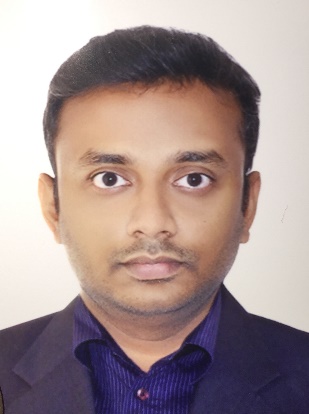 CONTACT AddressLiwan, Dubai- UAEPhone+971 (0)52 996 2935 Emailjahir1312@yahoo.com.sgLANGUAGESTamil | English |Malayalam| HindiSKILLSHuman ResourcesHuman Capital ManagementTalent AcquisitionEmployee Relation & HRISOnboarding & StaffingOffice AdministrationHR Strategies & HR PoliciesPerformance ManagementOperation ActivitiesOrganizational SkillTravel ManagementTeam Building & SupervisionMedical Insurance ProcessingProcurement & Vendor RelationExpense ManagementEDUCATION CHRP – Certified Human Resource ProfessionalFrom ACI - 2019M.sc Computer Science2004 – 2006B.sc Computer Science2001 – 2004From Bharathidasan UniversityTiruchirappalli, IndiaABOUT MEDate of Birth: 13-March-1982Nationality: IndianMarital Status: MarriedValid UAE Driving License holderPROFILE Accomplished, CHRP certified Human Capital professional with 11 years of UAE experience. Highly organized with proven management & problem-solving skills. A self-starter, able to deal with people at all levels in a complex office & diverse business environment.WORK EXPERIENCE04/2017 – PresentJaquar Global DMCC, DubaiHR & Administration Manager.Responsibilities:Human Resource.End to End Recruitment: posting job vacancies, screening CVs, interviews, select and recruit the right people for the right roles.Drafting job descriptions and KPI for the teams.Pipeline candidates utilizing online recruiting resources such as LinkedIn, and various local, global job boards & HR consultancies.Authorized HR E-signatory for company’s DMCC authority portal.Manage the People Administration team including Job Offering, onboarding. PRO coordination for visa and company activities.Performance Management & Appraisal: Carry out staff appraisals, manage performance and discipline staff.Develops and Implement HR strategies in line with Business needs.Demonstrate working knowledge of employment law and employment relations.Ensures alignment of HR policies and procedures with organizational values and goalsManage and oversee the Learning & development workshops for employees.(SPOC): Single point of contact for all HR activities and company operation. Liaise with an Insurance broker and Insurers for inception and renewal of staff Medical Insurance. Manage employee exit process (cancellations, handover…etc.)Payroll: Liaise with international Payroll & Incubation agencies for international operation & staffing.Foster cross-functional relationships and ensure managers and employees are properly connected.Regularly meet with employees for progress reviews and assessments and to promote a positive and open work environment where employees feel comfortable speaking up about issues.Administration.Manage the day to day operation and administration of team resources consisting of the receptionist, Secretary and drivers. Biometric and manual attendance maintenance, Space management, Asset management.Liaise with FM vendors/Suppliers, housekeeping, safety/protection vendors, catering, Fleet, Hospitality, logistic, Printers, Telecommunication and security services.Plan in-house or off-site activities, like parties, celebrations and conferences.Support business activities with various International Business heads worldwide such as Africa, ME, APAC, Europe & UK.03/2015 – 03/2017Sobha LLC, DubaiSenior Executive – HR & Administration.Responsibilities:Overseen the Recruitment process by Screening, selecting, orienting.Documented feedbacks, Administrating of offer letters.Performed Placements and whole onboarding processVisit MOL and Government Offices as necessary.Monitored visa expiries and coordinated with PRO for the timely renewal of visa, Labor card and company documents.Processed performance management in co-ordination with HR operations team & line managers.Responsible for Employee leave management and grievance handling.Performed Repartition process and Abscond check of employees.Well versed in handling Employee Grievances and Welfare.Labor management: From camp to the site regarding grooming, discipline and punctuality.09/2011 – 03/2015ETA MELCO, DubaiHR Executive.Responsibilities:Overseen onboarding and offboarding clearance & exit process.Track, process probationary records with proper hierarchy till confirmation.Executed Induction, orientation and monthly HSE & departmental workshops for employee grooming.Maintained leave, Sick leave and vacation records through ERP.Abides & implement proper HR policies and compliance process in the organization.Assisted senior manager and finance during the end of service benefits process.Documents personnel file systems and HR document for swift retrieval.Supported HRD during performance management and appraisal.06/2008 – 07/2011GPCC, Abu DhabiHR & Office Administrator.Responsibilities:Provided administrative assistance and reporting to the HR Director.Scheduled Interviews, meetings and appointments.Filing and documentation of all staff and operative letters, certificates, requests, etc. in their employee file.Handled the leave management system for all staff.Timely completion of all visa/residency process to avoid penalties from the MOL / Immigration.Coordinated medical examination and monitor/follow up medical insurance cards for staff and their dependents.